Российская Федерация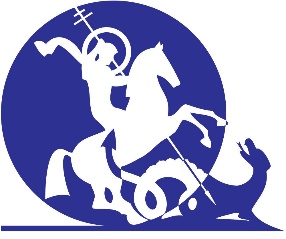 Ханты - Мансийский автономный округ - ЮграОБЩЕСТВО С ОГРАНИЧЕННОЙ ОТВЕТСТВЕННОСТЬЮСПС ЛОГИСТИКИсх. №__________	                            	             «_____»______________20___г.		                                                                                                       Руководителям управляющих организацийУважаемая коллеги!           В связи с нарушением логистических цепочек и сбоями в поставках сырья и комплектующих,   затруднено приобретение бумаги и расходных материалов для печатного оборудования в целях  печати единых платежных документов.Принимая во внимание сложившуюся ситуацию, просим Вас усилить работу по переводу потребителей на получение единых платежных документов в электронном виде.  Потребители для получения электронного единого платежного документа в электронном виде могут использовать следующие варианты:Направить на  электронный адрес:  SUPPORT@SPSLOG.RU сообщение-заявление с просьбой получать электронную версию платежного документа  на адрес вашей электронной почты, указав ваши фио, адрес.Обратиться в любой абонентский отдел РКЦ-Система для написания заявления на получение Единого платежного документа в электронном виде, предоставив паспорт. Возможно написать заявление в диалоговое окно на сайте РКЦ-Система «ЖИВО» с указанием адреса, адреса электронной почты, ФИО.Сообщение-заявление с просьбой получать электронную версию платежного документа направить на электронный адрес  управляющей компании, указав адрес электронной почты, фио, адрес.Ежемесячно не позднее 1 числа месяца, следующего за расчетным,  Единые платежные документы размещаются на портале ГИС ЖКХ (Государственная система)  на лицевых счетах потребителей. Информацию о начисленных суммах за ЖКУ можно получить там.                   Просим рассмотреть возможность размещения выше изложенной информации в группах МКД в социальных сетях, на сайтах УК, подъездах и  в  иных источниках..        Для использования в работе прилагаем образец заявления, памятку. Приложение: на 2 л.Директор                                                                          О.Л. Миненков    628422, Россия, Ханты-Мансийский автономный округ-Югра,  г. Сургут, ул. Базовая, 2р/с 40 702 810 200 050 001 524Ф-л  ЗС ПАО  «Ханты-Мансийский Банк Открытие» к/с 30 101 810 771 620 000 782БИК 047 162 782ИНН/КПП  8602206211/860201001